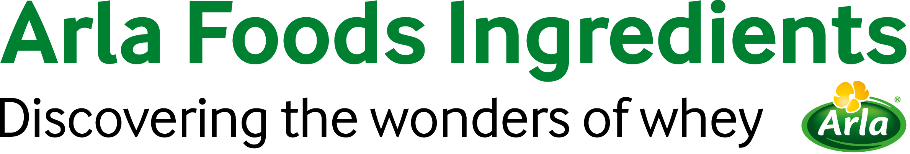 2 de maio de 2023COMUNICADO À IMPRENSAArla Foods Ingredients inclui maisproteína em suplementos tipo sucoA Arla Foods Ingredients desenvolveu uma nova solução para aumentar o teor proteico de suplementos nutricionais orais (SNO) tipo suco para nutrição clínica. O conceito será exibido na Vitafoods Europe, que será realizada entre 9 e 11 de maio.A maioria dos SNOs são bebidas lácteas, mas recentemente bebidas tipo suco surgiram como uma alternativa de sabor refrescante. No entanto, esses produtos continuam sendo um nicho, representando apenas 3,7% dos lançamentos de SNOs líquidos para adultos nos últimos cinco anos.* Um motivo para isso pode ser o fato de que o teor proteico médio de bebidas SNO tipo suco seja de apenas 4,2 g a cada 100 g.  A Arla Foods Ingredients agora criou uma solução que possibilita o aumento do nível proteico em bebidas SNO tipo suco para 7% sem comprometer o sabor e a sensação na boca. O novo conceito incorpora Lacprodan® BLG-100, uma beta-lactoglobulina 100% pura com um perfil nutricional excepcional.  Ele contém 7 g de proteína a cada 100 g e é rico em aminoácidos essenciais, inclusive leucina (1,13 g a cada 100 g).As bebidas clínicas tipo suco feitas com Lacprodan® BLG-100 são uma fonte excelente de proteína e energia. A nova solução é livre de gordura, e o uso de BLG-100 permite uma viscosidade muito baixa e estabilidade durante toda a vida útil. Além disso, seu sabor é menos adstringente que os produtos SNO tipo suco convencionais e proporciona uma sensação mais agradável, incentivando o cumprimento na nutrição clínica.Troels Nørgaard Laursen, Diretor de Health & Performance na Arla Foods Ingredients, disse: “As opções tipo suco são uma alternativa promissora aos suplementos nutricionais orais lácteos tradicionais, mas havia espaço para melhorias em relação ao perfil proteico. Lacprodan® BLG-100 é uma excelente solução para esse desafio. Ele é rico em aminoácidos essenciais, especialmente leucina, e ajuda as SNOs a proporcionar uma experiência de bebida mais palatável.” A Arla Foods Ingredients estará entre os expositores da Vitafoods Europe no stand G30. Outros conceitos serão exibidos, como soluções inovadoras para chá e café prontos para beber com alto teor de proteína e uma barra multitexturizada com proteína em cada camada, uma edição especial que foi criada para a Vitafoods.* Innova Market InsightsPara mais informações, entre em contato:Steve Harman, Ingredient CommunicationsTel: +44 (0)7538 118079 | Email: Steve@ingredientcommunications.comSobre a Arla Foods Ingredients

A Arla Foods Ingredients é a líder global em soluções de soro de leite com valor agregado. Descobrimos e fornecemos ingredientes derivados do soro do leite, oferecendo apoio à indústria alimentícia no desenvolvimento e processamento eficiente de alimentos mais naturais, funcionais e nutritivos. Nós trabalhamos em mercados globais em nutrição infantil, clínica, esportiva, alimentos saudáveis e outros alimentos e bebidas.Cinco razões para nos escolher:Temos P&D em nosso DNAOferecemos qualidade superiorSomos seu parceiro de negócios de confiançaApoiamos a sustentabilidadeGarantimos segurança em suprimentoA Arla Foods Ingredients é uma subsidiária 100% de propriedade da Arla Foods. Nossa matriz está localizada na Dinamarca.LinkedInhttp://www.linkedin.com/company/arla-foods-ingredientsLinkedIn (América Latina)https://www.linkedin.com/showcase/arla-foods-ingredients-latin-america/LinkedIn (China)https://www.linkedin.com/showcase/arla-foods-ingredients-china/